Макет этикетки изделия протетическогоУТВЕРЖДАЮГенеральный директорООО «Ультра»_______________ О.Н.Савельев "___" ____________ 2021 г.ИЗДЕЛИЯ ПРОТЕТИЧЕСКИЕ ДЛЯ СИСТЕМ ДЕНТАЛЬНОЙ ИМПЛАНТАЦИИ «УЛЬТРАСТОМ»ТУ 32.50.22– 002 – 94681064 – 2020Наименование изделия    											– REF	        РУ №                        от  		                                                          НЕСТЕРИЛЬНОНазначение: Изделия протетические предназначены для использования во время реставрационных и зуботехнических работ с дентальным имплантатом с целью обеспечения временного промежуточного уровня между дентальным имплантатом и временным дентальным протезом  в период заживления мягких тканей полости рта и формирования рельефа перед производством или восстановлением и установкой окончательного протеза.Показания к применению:   для восстановления жевательной эффективности при одиночных дефектах зубного ряда, включенных дефектах зубного ряда, концевых дефектах зубного ряда и полной адентии.Противопоказания к применению:- сахарный диабет;- хронические заболевания в стадии декомпенсации;- нарушение коагуляции и гемостаза;- ВИЧ и другая серопозитивная инфекция;- психические заболевания;- острые воспалительные заболевания;- аллергические реакции на препараты, применяемые при дентальной имплантации;- лечение препаратами, ухудшающие регенерацию тканей (гормональная и химиотерапия, прием иммунодепрессантов и т.д.)Побочные действия:- временное нарушение речи;- воспалительные процессы слизистой оболочки полости рта, связанные с токсическим или травматическим действием протеза (пролежни, гингивиты, стоматиты);- аллергические реакции на материалы, из которых изготовлены изделия протетические;По воспринимаемым механическим воздействиям изделия протектические  относятся к группе 2 по ГОСТ Р 50444/20790, по последствиям отказа – к классу В по ГОСТ Р 50444-92/20790-93.Класс в зависимости от потенциального риска применения – 2а по ГОСТ 31508-2012.КомплектностьКомплект поставки изделий протетических  включает:- изделие протетическое одного наименования – 1 шт.;- этикетка – 1 шт.- упаковочная коробка – 1 шт.Гарантии изготовителяИзготовитель  гарантирует  соответствие   изделий протетических требованиям настоящих  технических условий при соблюдении потребителем условий эксплуатации, транспортирования и  хранения,  установленных настоящими техническими условиями и эксплуатационной документациейГарантийный срок эксплуатации изделий протетических 12 месяцев  с дня ввода в эксплуатациюГарантийный срок хранения – 6 месяцев с дня продажи.Сведения об утилизации.Пришедшие в негодность изделия утилизируют в установленном порядке как отходы класса А в соответствии с требованиями СанПин 2.1.7.2790-10 «Санитарно – эпидемиологические требования к обращению с медицинскими отходами».Детали, имеющие контакт с телом пациента, стерилизуются и утилизируются как отходы класса Б.Сведения о  техническом обслуживании и ремонте изделий протектическихИзделия протетические  являются неремонтнопригодными медицинскими изделиями.Техническое обслуживание и ремонт изделий протетических производится в условиях предприятия – изготовителя.Подготовка к использованиюПосле транспортирования в условиях отрицательных  температур изделия протетические в транспортной упаковке должны быть  выдержаны  при нормальных климатических условиях не менее 12 ч.Так как изделия протетические нестерильны, то их необходимо перед размещением в ротовой полости простерилизовать в соответствии с МУ 287-113- предварительная очистка:а) без разведения Сайдекс время обработки 15 минут или- дезинфекция:а) без разведения Сайдекс время обработки от 15 мин. до 90 мин. в зависимости от вида инфекцииб)без разведения Гротанат Борербад, время обработки 30 мин.в) без разведения ИД220, время обработки 30 мин. МУ 287-113. Таб. 2.2 
- предстерилизационая очистка: а) 0,5% Биолот; б)1% Велтолен; в) 0,15% Септабик;г) 0,2% Септодор  МУ 287-113. Таблица 3.1 
- стерилизация -  в автоклавах водяным насыщенным паром под избыточным давлением.     Режимы стерилизации:1,1 атм., t=120°C, 45 мин. Изделия стерилизуют упакованными в стерилизационные упаковочные материалы, а также используют стерилизационные коробки без фильтров и с фильтрами. Упаковочные материалы должны иметь разрешения для использования их на территории РФ.Далее изделия протетические используются в соответствии с технологическим процессом хирургического и ортопедического лечения, который включает в себя этапы:- разработка плана комплексного ортопедического лечения;- индивидуальный подход к комплексному лечению;- преемственность  и согласованность хирургического и ортопедического этапов лечения.Маркировка изделий в соответствии с ГОСТ Р ИСО 15223-1-2014: Изготовитель				 Номер по каталогу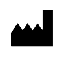 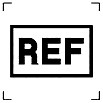  Дата изготовления			 Беречь от влаги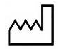 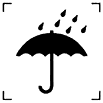  Код партии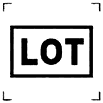   Условия хранения и транспортирования   -  по  условиям хранения 1 по ГОСТ 15150  при температуре от +40 С° до +5 С°              Срок хранения не более 12 месяцев.Изготовитель:	ООО «Ультра» Юр. адрес   198215, г. Санкт-Петербург, Дачный проспект, дом 36, корпус 6, литер А. пом.4Н              Тел. 812-3770017